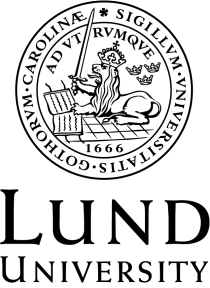 Department of Communication and Media SCHEDULE Autumn 2018MKVN09 Media, Health, and Society, 15 hpCourse leader: Helena SandbergTeachers:GJ=Gunilla JarlbroMMH= Mia-Marie HammarlinUH=Ulrika HolgerssonHS= Helena Sandberg (course leader)DateTimeRoomTeachingTeacherMonday 5/1110-1213-15 A129bA121Introduction (mandatory)Mediated health and media influence on healthHSTuesday 6/1110-12A121From pre-modern to current ideas on health and medicineHSWednesday7/1112–14Group AMuseum of lifeVisit and guided tour in the museum of lifeHSThursday8/1110–12Group B12–14Group CMuseum of lifeVisit and guided tour in the museum of life Visit and guided tour in the museum of lifeHSFriday9/1110-12H140Approaches, design and ethics studying health and media (ws on methodology) HSMonday 12/1113-15A121Foucauldian perspectives on the social construction of medicine and the body HSWednesday 14/1113-15A121The remaking of health and medicine in news (ws on essay-writing)HSFriday 16/1113-15A121Purity and Danger: on dirt, religion and mediated health (Dr Popp and Biggest looser)HSMonday 19/11 10-12 A129bStigma and phenomenology: the case of burnoutMMH/HSTuesday 20/1110-12A121Health and illness in fiction and advertising (intro Assignment1)HSTuesday 20/11- Tuesday 27/11Your choiceGroup assignment 1: Watching/analysing/reporting on a film on health and illness HSTuesday 27/1109.00 sharpSubmission of film analysis according to instructions, upload pdf on live@lund no later than 09.00 AMWednesday 28/118-16Group A, B, CSeminarie-lokal för ca 15 pers H135bSeminar 1: Analysis of health and illness in film HSFriday 30/1110-12 A129bHealth education and campaign planningGJ/HSMonday 3/128-16Deadline at midnight!Your choice Group assignment 2: analyzing a global health campaignSubmit a presentation (ppt) on live@lund before midnightHSTuesday 4/128-16Group A, B, CSeminarie-lokal för ca 15 persH135bSeminar 2: global health  campaignsHSWednesday 5/1213-15A121Digital healthHSThursday 6/129-1213-16HS officeIndividual tutorial (see list for booking)HSFriday 7/129-1213-16HS officeIndividual tutorial (see list for booking)HSMonday 10/1213-15A129bDeath and mortalityUH/HSThursday 13/1210-12HS officeDrop in (ICoE)HS22/12-6/1Christmas leaveWednesday 9/110.00 AMDeadlineSubmission of paper for peer review (See separate instructions)Thursday 10/110.00 AMDeadlineSubmission of reviewer comments to authorFriday 18/110.00 AMDeadlineSubmission of individual essay in print in HS mailbox outside office in Absalon 2nd floor, and on live@lundHS